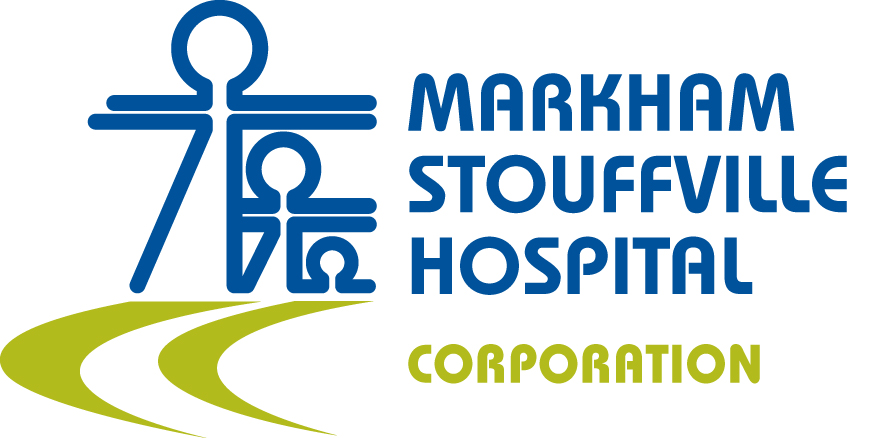  住院背包物品清單母親用品：盥洗用品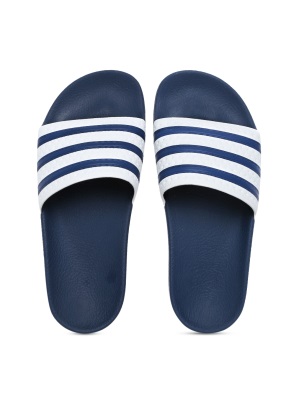 衛生棉高腰內褲水瓶筆可沖洗的拖鞋額外的枕頭零食吸乳器乳頭保護霜嬰兒用品：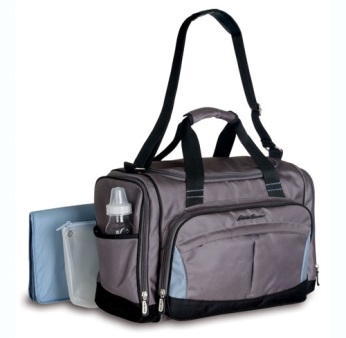 尿布濕紙巾凡士林衣物，包括帽子與襪子毛毯／睡袋汽車安全座椅 哺乳用枕頭嬰兒用刷子／梳子母親的伴侶用品：盥洗用品輕便衣物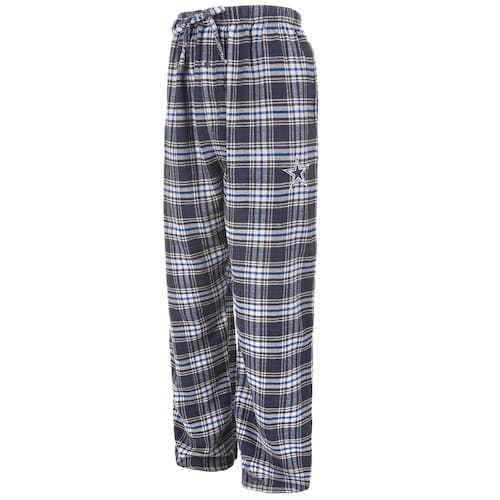 額外的枕頭睡袋／毛毯零食筆水瓶手機充電器